Florida Journalism History ProjectThe full website (last updated 2009: http://uflib.ufl.edu/fljhist/) is archived here as a PDF of the pages created on 1 Oct. 2014 for ease of access and permanent access to this important research resource.The full list of pages are archived within this PDF and are:MainFull Text ResourcesBibliographiesImagesFlorida Newspaper ChronologyLibraries and CollectionsFlorida NewspapersOther ResourcesAbout this ProjectAcknowledgements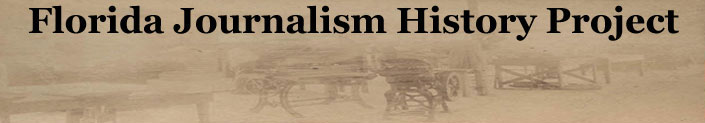 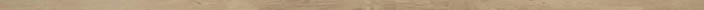 
The central role played by newspapers and other mass media in the development of the state of Florida is a long and wide-ranging story, with a history stretching back as far as the late 18th century. Each successive generation of journalists has reported that “first draft of history” which has become a valuable historical record of the state. The history of the fourth estate in Florida provides a glimpse into the people and events that had, and continue to have, an enormous influence on the development of the state. (more about the project…)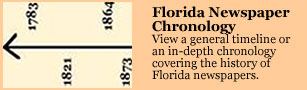 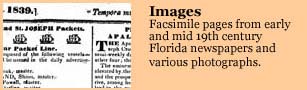 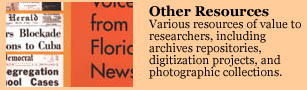 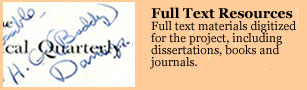 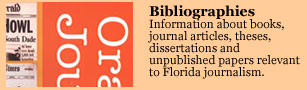 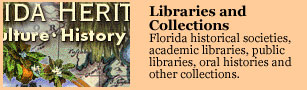 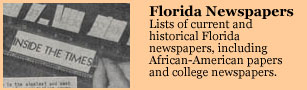 About this Project | Acknowledgements | Site Map | UF Libraries |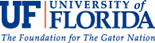 Send suggestions and comments to: pjr@uflib.ufl.edu 
© 2005 University of Florida George A. Smathers Libraries.
All rights reserved.
Terms of Use for Electronic Resources and Copyright Information 
Last updated November 23, 2009 - pjrAbout this Project | Acknowledgements | Site Map | UF Libraries |Send suggestions and comments to: pjr@uflib.ufl.edu 
© 2005 University of Florida George A. Smathers Libraries.
All rights reserved.
Terms of Use for Electronic Resources and Copyright Information 
Last updated November 23, 2009 - pjrAbout this Project | Acknowledgements | Site Map | UF Libraries |Send suggestions and comments to: pjr@uflib.ufl.edu 
© 2005 University of Florida George A. Smathers Libraries.
All rights reserved.
Terms of Use for Electronic Resources and Copyright Information 
Last updated November 23, 2009 - pjrAbout this Project | Acknowledgements | Site Map | UF Libraries |Send suggestions and comments to: pjr@uflib.ufl.edu 
© 2005 University of Florida George A. Smathers Libraries.
All rights reserved.
Terms of Use for Electronic Resources and Copyright Information 
Last updated November 23, 2009 - pjrChronicling America: Historic American NewspapersProvides a searchable database of newspaper pages from 1900-1910 along with information about American newspapers published between 1690-present.  Sponsored jointly by the National Endowment for the Humanities and the Library of Congress as part of the National Digital Newspaper Program (NDNP). Florida newspapers currently available include; The Champion (Arcadia), Deland News, The Deland Weekly News, The DeSoto County News, The Florida Agriculturalist, Fort Pierce News, Gainesville Daily Sun, The Gainesville Star, Gulf Coast Breeze (Crawfordville), The New Enterprise (Madison), The Pensacola Journal, The Punta Gorda Herald and The St. Lucie County Tribune."The Development of the Video Display Terminal: A Two-Part Effort" By Ray LaakaniemiA conference paper presented to the Association for Education in Journalism and Mass Communication (AEJMC). Outlines the development of the VDT, which was spearheaded by the Daytona Beach News Journal and Cocoa Today newspapers.Florida Historical Quarterly
A large number of articles covering topics related to journalism in Florida were published in this journal. From 1908-1924 it was titled “Publications of the Florida Historical Society.”“Florida Journalism During The Civil War” by Horance G. Davis, Jr.
Written by the Pulitzer Prize-winning writer and professor to fulfill the requirements for attaining his Master of Arts degree from University of Florida in 1952.Florida Digital Newspaper LibraryA collaborative project led by the University of Florida Digital Library Center which provides searchable digitized page images of many Florida Newspapers. For more information on the National Digital Newspaper Project and the Florida Digital Newspaper Library go here.Florida Newspaper Chronology compiled by David Shedden 
David Shedden, the Library Director at the Poynter Institute in St. Petersburg, Florida, developed this chronology and graciously offered to make it available as part of the Florida Journalism History Project. It is the most extensive and detailed chronology available covering the history of newspapers in Florida during the period from 1783-2000.“Ink In The Sand: The First 50 Years of the Florida Press Association, 1879-1929” by John Paul Jones
An eight part series originally published in Florida Living Magazine. Jones, the dean of the University of Florida College of Journalism from 1968-1976, provides insight into the newspapers of the period and the people who ran them.“In Righteous Dissent: A Profile of Southern Reformer Buddy Davis” by Ann Wayne Mikell. 
Masters thesis profiling the well-known Pulitzer-prize winning journalist and teacher. Explores “the mutual relationship between Davis’s career as journalist and educator by examining the philosophies and techniques he advocated and the way he went about his work.”Palm Beach Post Historical ArchiveDigitized images of The Palm Beach Post, The Palm Beach Daily News, the Miami News, The (Palm Beach) Tropical Sun and The Palm Beach Independent. Spans the years 1897 through 1988.“Scholastic Journalism in the Sunshine State: The History of the Florida Scholastic Press Association, 1946-1996”by Judy Robinson and edited by Julie Dodd
Originally written as a masters thesis and later published. Details the history of the Florida Scholastic Press Association. Note: Full text of preface, introduction, acknowledgements and FSPA history through the early 1950's available here. To purchase the book contact Professor Julie Dodd, College of Journalism and Communications, University of Florida. Phone: (352) 392-0452 E-mail:jdodd@jou.ufl.edu.Sarasota Herald-Tribune (Google Historical News Archive)Coverage back to 1930 with digitized page images.St. Petersburg Times Archive (Google Historical News Archive)Coverage back to 1920 with digitized page images."Territorial Florida Journalism" by James Owen Knauss 
Published by the Florida State Historical Society in 1926, this is the primary resource available containing information on early Florida newspapers prior to statehood.“The Tribune’s First Woman Reporter” by Lucy Fulghum O’Brien
First published in Tampa Bay History, this article was written by Ms. O’Brien and describes her life and her employment with the Tampa Tribune. Made available through the University of South Florida Libraries Digital Collections.Note: The following resources are restricted access and require a subscription. Check with a local library for access.19th Century U.S. Newspapers Digital ArchiveFlorida newspapers include: Florida Gazette, Floridian & Journal, Pensacola Gazette, Pensacola Gazette and Florida Advertiser,Pensacola Gazette and West Florida Advertiser, The Floridian, Floridian & Advocate, The Floridian & Journal, Florida Union.                                                                                     America's Historical Newspapers, 1690-1922Organized into a five part series titled Early American Newspapers. Florida newspapers include: Bradenton Herald and predecessors (Series II and III), East Florida Herald (Series IV), Florida Herald and Southern Democrat (Series V), Floridian (Series II), Floridian & Journal (Series III), Miami Herald and its predecessors (Series III).Books
A select list of titles that focus exclusively on Florida journalism.Florida Theses/Dissertations (requires a PDF reader*)
A large portion of the historical information available on journalism in Florida is available via master’s theses and doctoral dissertations. Most were written at the University of Florida, University of South Florida and Florida State University, and are in the library collections of those universities. Abstracts, tables of contents and lists of tables have been linked from the citations to assist researchers in evaluating the relevance of the item to their research.Journals and Periodicals (requires a PDF reader*)
Select list of articles compiled by David Shedden, Library Director at the Poynter Institute, while researching the Florida Newspaper Chronology. Some items also available via Full Text links.Unpublished Papers on Florida Journalism History
Student papers written for a Journalism History class at the University of Florida during the period from 1969-1975. Quality varies widely, but many are very well done and include substantial bibliographies. They are unique documents, and provide original research unavailable elsewhere. Available only through the Allen H. Neuharth Journalism Library at the University of Florida.Arsenault, Raymond O. St. Petersburg and the Florida Dream, 1888-1950. 2nd ed. Gainesville: University Press of Florida, 1998.Baker, Rick. Mangroves to Major League. St. Petersburg: Southern Heritage Press, 2000.Black Press in the South, 1865-1979. Greenwood Press, 1983. 468 p. (Chapter 3 on Florida pgs. 91-118, incl. end notes.Buchanan, Edna. The Corpse Had a Familiar Face: Covering Miami, America's Hottest Beat. Random House, 1987.Burt, Al. Al Burt's Florida: Snowbirds, Sandcastles, and Self-Rising Crackers. University of Florida Press, 1997.Clark, Roy Peter and Raymond Arsenault, eds. The Changing South of Gene Patterson. Gainesville: University Press of Florida, 2002.Davis, Edward Drake. A Half Century of Struggle for Freedom in Florida. Drakes Publishing, 1981.Ensley, Gerald. Tallahassee Democrat: 100 Years. Tallahassee Democrat, 2005.Fisher, Roy M. The Trial of the First Amendment: Miami Herald vs. Tornillo. Freedom of Information Center, 1975.Gordon, Julius. Index, Florida Peninsular: An Independent Weekly Newspaper, 1855-1871. Julius J. Gordon, 1992.--. Index, Sunland Tribune and Tampa Guardian: Weekly Newspapers, 1877-1886. Julius J. Gordon, 1992.Graham, Thomas. Charles H. Jones: Journalist and Politician of the Gilded Age. University of Florida Press, 1990.Harrison, S.L. Florida's Editorial Cartoonists. Sarasota: Pineapple Press, 1996.Hooker, Robert. 100 Years of the St. Petersburg Times, July 25, 1884 to July 25, 1984: The Times and its Times. Times Publishing Co., 1984.Johnson, Malcom B. I Declare! A Collection of Editorial Commentaries by Malcolm B. Johnson. Tallahassee Democrat, 1983.Klinkenberg, Jeff. Seasons of Real Florida. University of Florida Press, 2004.Knauss, James Owen. Territorial Florida Journalism. Florida State Historical Society, 1926.Maxwell, Bill. Maximum Insight. University of Florida Press, 2001.Merzer, Martin, ed. The Miami Herald Report: Democracy Held Hostage. St. Martin's Press, 2001.Museum of Florida History. Political Cartooning in Florida. Tallahassee: Florida Department of State, 1987.Orrick, Bentley and Harry L. Crumpacker. The Tampa Tribune: A Century of Florida Journalism. Tampa: University of Tampa Press, 1998.Pierce, Robert N. A Sacred Trust: Nelson Poynter and the St. Petersburg Times. Gainesville: University Press of Florida, 1993.Pleasants, Julian M. Orange Journalism. Gainesville: University Press of Florida, 2003.Powell, E.D. and Paul Douglas, Eva Bacon. Mass Communication in Florida. Rollins College Center for Practical Politics, 1965.Reno, Jane Wood, and George Hurchalla, ed. The Hell with Politics: The Life and Writings of Jane Wood Reno. Peachtree Publishers, 1994.Rice, Steve and Roman Lyskowski, eds. The Big One: Hurricane Andrew. Andrews and McMeel, 1992.St. Petersburg Times. World War II Remembered, 1939-1945. Historical Briefs, Inc., 1991.Smiley, Nixon. Knights of the Fourth Estate: The Story of the Miami Herald. E.A. Seemann Publishing, 1974.--. The Miami Herald Front Pages, 1903-1983. H.N. Abrams, 1983.The Tampa Tribune. A Century of News: Famous Front Pages from The Tampa Tribune, 1895-1995. The Tampa Tribune, 1995.Tucksood, Jan, ed. Hurricane Andrew: Images from the Killer Storm/The Palm Beach Post. Longstreet Press, 1992.Wallace, Aurora. Newspapers and the Making of Modern America: A History. Greenwood Press, 2005. (Chapter 5: Florida in Chains: The Miami Herald and the Tampa Tribune)Whited, Charles. Knight: A Publisher in the Tumultuous Century. New York: E.P. Dutton, 1988.2000'sBortolus, Jennifer Inge. “Fighting for Others: Peggy M. Peterman’s 31 Years at the St. Petersburg Times.” M.A. Thesis, University of South Florida, 2000.Glover, Joseph L. “Community Journalism Then and Now: A Comparison of Community-Minded Broadcasters of the 1960's and the 1990's.” Doctoral Dissertation, University of Florida, 2000.Gongora, Eileen. “Use of Computer-Assisted Reporting in Florida Newspapers With a Circulation of 20,000 and Below.” M.A. Thesis, University of Florida, 2000.1990'sBarnes, Gregory. “Newspaper Bias in the 1994 Florida Gubernatorial Campaign: An Analysis of Coverage from Two Florida Daily Newspapers.” M.A. Thesis, Florida Atlantic University, 1997.Bellew, Bonnie L. “The Role of Design in the Newspaper Redesign of the Boca Raton News: the Knight-Ridder 25/43 Project.” M.A. Thesis, University of Florida, 1991.Bouchard, Connie M. “The Gainesville Slayings: A Case Study of Murder, Mayhem and Media Responsibility.” M.A. Thesis, University of Florida, 1992.Catanzarite, Denise Rosa. “Newspaper Reader Satisfaction: A Preliminary Study of the Local Public’s Perceived Right to Know.”M.A. Thesis, University of South Florida, 1992.Crawford, Denis M. “The Comic Agony of Defeat: A Rhetorical Analysis of the St. Petersburg Times Coverage of the Tampa Bay Buccaneers.” M.A. Thesis, Florida State University, 1997.Dalton, Thomas Maheu. “Public Records: Implementation of Statutory Extensive Use Fees in Two Florida Counties.” M.A. Thesis, University of Florida, 1990.Dorian, Robert L. “Coverage of High-Profile Criminal Trials: A Comparison of News Coverage by The Tampa Tribune and the St. Petersburg Times.” M.A. Thesis, University of South Florida, 1998.Eisenstein, Phillip L. “The Public’s and Practitioners’ Perceptions of Newspaper Photo Policies.” M.A. Thesis, University of South Florida, 1992.Harwell, Sharon Worcester. “The Battle for the Bay: A Case Study of the St. Petersburg Times' Move into Tampa Tribune Territory.”M.A. Thesis, University of Florida, 1992.Kasper, Valerie E. “Coverage of the 1993 St. Petersburg Mayoral Election: A Comparison of The Tampa Tribune and the St. Petersburg Times.” M.A. Thesis, University of South Florida, 1995.Kenney, Richard J. “The Times Ombudsman: An Historical Case Study and Trend Analysis.” M.A. Thesis, University of South Florida, 1994.Mara, Janis. “A Study of Online Newspapers: Sun.ONE, Gainesville, Florida.” M.A. Thesis, University of Florida, 1998.Martinez, Dale. “Newspaper Execution Publicity and Homicide Rates: A Miami Herald, Dade County, Florida Study.” M.A. Thesis, University of Florida, 1997.McClenahan, Heather Reed. “Florida in Black and White: Newspapers, Race, and the 1968 U.S. Senate Campaign.” M.A. Thesis, University of South Florida, 1994.Mikell, Ann Wayne. “In Righteous Dissent: A Profile of Southern Reformer H.G. Buddy Davis.” M.A. Thesis, University of Florida, 1990. (bodytxt: see link to full text on “Full Text Resources” page)Nelson, Dina C. “A Study of the Sections in Five Florida Newspapers Intended for Adolescent Readers.” M.A. Thesis, University of Florida, 1993.Roush, Christopher S. “An Exploratory Case Study Using Documented Reporting Practices to Determine the Applicability of Journalism Ethics Codes: The Miami Herald-Gary Hart Case.” M.A. Thesis, University of Florida, 1990.Thomson, H. Bailey. “Martin Andersen and the Rise of Modern Orlando.” Ph.D. Dissertation, University of Alabama, 1994.Varner, Teresa R.“Environmental Afganistanism vs. Parochialism: The Florida Times-Union and The Orlando Sentinel.” M.A. Thesis, University of Florida, 1993.Williams, Susan W. “The Florida Mirror’s Editorial Promotion of Tourism and Settlement in the State Under Major George R. Fairbanks, Editor, 1880-1886.” M.A. Thesis, University of Florida, 1991.1980'sBobbit, William. “R. Wallace Fisher Stovall of the Tampa Tribune, 1893-1925.” M.A. Thesis, University of South Florida, 1989.Coulson, David Charles. “Nelson Poynter: Study of and Independent Publisher and his Standards of Ownership.” M.A. Thesis, University of Minnesota, 1982.Fleischman, Thomas. “Image and Reality: Perceptions of Early Black Miami by the Miami Metropolis, 1896-1900.” M.A. Thesis, University of Miami, 1988Holden, Rosemary. “Assessing Business/Media Attitudes: Florida’s Phosphate Industry and Florida Newspapers.” M.A. Thesis, University of South Florida, 1983.Levy, Thomas Hugh. “The Survival of Sunday Newspaper Magazines in Florida.” M.A. Thesis, University of Florida, 1987.Wolfe, Deborah Pam. “Newspaper Use of Computer Databases and Guidelines for Access: A Case Study: The St. Petersburg Times.”M.A. Thesis, University of South Florida, 1989.1970'sAnderson, Kenneth Edwin. “The American Eagle: A Unique Florida Weekly Paper.” M.A. Thesis, University of Florida, 1970.Birch, Colleen J. “Two Florida Dailies’ Treatment of Candidates During the Democratic Senate Primary of 1950: A Content Analysis of the Tampa Tribune and the St. Petersburg Times.” M.A. Thesis, University of Florida, 1974.Chabot, Harvey Robert. “Photographer’s Ethics in Ten Photojournalism Situations as Judged by Three Types of Florida Daily Newspaper News Managers.” M.A. Thesis, University of Florida, 1974.Graham, Thomas Sentell. “Charles H. Jones 1848-1913: Editor and Progressive Democrat.” Ph.D. Dissertation, University of Florida, 1973.Hesser, Frances Snider. “A Panel of Gainesville Sun Readers’ Attitudes and Knowledge About the Juvenile Court Before and After Unsolicited Exposure to a Series of Published Articles.” M.A., University of Florida, 1973.Johnson, Edward L. “V.M. Newton Jr. and the Genesis of Investigative Reporting of Florida Government.” M.A., University of Florida, 1972.Maittlen-Harris, John P. “Newsman's Searchlight: Florida Sunshine Law.” M.A. Thesis, University of Florida, 1979.Malloy, John Rogers. “A History of the Sentinel Star.” M.A. Thesis, FTU (University of Central Florida), 1977.Manassah, Edward E. “A Study of Recruiting, Training and Employee Retention in Advertising, Business and Editorial Departments of Selected Daily Newspapers in the State of Florida.” M.A. Thesis, University of Florida, 1971.O’Hara, Thomas Patrick. “Readership Awareness of Florida’s Newspaper Sports Gatekeepers.” M.A. Thesis, University of Florida, 1974.O’Keefe, Lawrence John. “Reporter Socialization on Daily Newspapers in Florida.” M.A. Thesis, University of Florida, 1973.Peltier, Donna M. “The Standards for Ownership: Nelson Poynter's Manifesto.” M.A. Thesis, University of Florida, 1975.Ritter, Charles F. “The Press in Florida, Louisiana, and South Carolina and the End of Reconstruction, 1865-1877: Southern Men and Northern Interests.” Ph.D. Dissertation, Catholic University of America, 1976.Ruffner, Michael Ross. “Analysis of Agricultural News Content Preferences of Florida Newspaper Editors and Selected Florida Readers.” M.A. Thesis, 1975.Shelton, Richard Dudley. “A Critical Analysis of How Selected Florida Newspapers Reported the Bay of Pigs Invasion and the Cuban Missile Crisis.” M.A. Thesis, University of Florida, 1971.Sneed, Jean Jarvis. “The Florida Newspaper Woman of 1970.” M.A. Thesis, University of Florida, 1970.St. Dizier, Byron John. “Confidential News Sources and the Florida Newspaper Reporter.” M.A., University of Florida, 1974.Stambaugh, Helen Huntley. “The Editorial Influence of the St. Petersburg Times and Independent on Elections in Pinellas County, Florida.” M.A. Thesis, University of South Florida, 1978.Twigg, Cornia Mae. “Editor John D. Pennekamp: Herald of Change.” M.A. Thesis, University of Florida, 1977.Van Pelt, Allison. “A Critical Study of the State and Manifest Functions of Noel Holston: Television Critic of the Orlando Sentinel.”M.A. Thesis, Florida Technological University, 1976.Watson, Gary Lee. “The Supplementary Press: Self-Perceived Roles of Community and Suburban Newspapers in Florida.” M.A. Thesis, University of Florida, 1970.Whitaker, Joel. “How the St. Petersburg Times Won the Pulitzer Prize.” M.A. Thesis, Indiana University, 1970.Wilkinson, Patricia Walker. “Survey of Problems of the Newspaper Industry in Florida.” M.A. Thesis, University of Florida, 1971.Yeaton, Barbara Thompson. “Frank Mayes, a Southern Progressive Editor, 1899-1915.” M.A. Thesis, University of West Florida, 1972.1960'sAshdown, Paul George. “An Historical Study of Florida Journalism and the Great Depression.” M.A. Thesis, University of Florida, 1969.Chance, Jean Carver. “Sidney J. Catts and The Press: A Study of the Editorial Coverage of the 1916 Governor’s Race by Selected Florida Newspapers.” M.A. Thesis, University of Florida, 1969.Fullmer, Thomas Melville. “A Critical Analysis of How Selected Florida Newspapers Reported the Cuban Revolution.” M.A. Thesis, University of Florida, 1965.Graham, Thomas Sentell. “Ante-bellum Tallahassee Newspapers, 1845-1861.” M.A. Thesis, Florida State University, 1967.Green, Thomas L. “Criticism and Local References in Florida Television and Newspaper Editorials.” M.A. Thesis, University of Florida, 1967.Hammock, James A. “Newspaper Management: A Study of the Problems Involved in the Conversion of Two Selected Daily Newspapers From Six-to Seven-Day Publication.” M.A. Thesis, University of Florida, 1968.Jeffers, Dennis Willard. “An Analysis of Florida Land Boom Content in Two Miami Daily Newspapers From 1924 Through 1926.”M.A. Thesis, University of Florida, 1968.Krughoff, Gretchen Elise. “The Use of Photographs in Florida Weekly Newspapers.” M.A. Thesis, University of Florida, 1964.Marconi, Frank Robert.“Anticipated Editorial Employee Demand and Qualifications Among Sixteen Selected Daily Newspapers Through 1980.” M.A. Thesis, University of Florida, 1967.May, Kenneth Robert. “A Study of Pre-Trial Reporting in Selected Florida Newspapers Published in 1965-66.” M.A. Thesis, University of Florida, 1968.Meade, Patricia (Bassett). “The Early Newspapers in Alachua County, Florida.” M.A. Thesis, University of Florida, 1969.Meurlott, K.B. “How Florida Newspapers Used Agricultural News Releases From the University of Florida from August 1, 1963 to January 31, 1965.” M.A. Thesis, University of Florida, 1966.Ostrom, Gary William. “An Examination of the Basis of the Charges Against The Florida Alligator: A Content Analysis”. M.A. Thesis, University of Florida, 1967.Sarrett, Sylvia McGinity. “A Rhetorical Analysis of Editorials of the Tampa Tribune on the Crisis in Public Education, February 16, 1968 to March 8, 1968.” M.A. Thesis, University of South Florida, 1969.Seddon, William George. “A Content Analysis of the News Coverage of the 1968 Presidential Campaign by Florida Daily Newspapers.” M.A. Thesis, University of Florida, 1969.Turpin, William Howard. “Attitudes of Jacksonville Subscribers Toward News and Editorial Policies of The Florida Times-Union.”M.A. Thesis, University of Florida, 1969.White, King D. “Employment Practices on Selected Florida Dailies.” M.A. Thesis, University of Florida, 1968.1950'sBoiler, William Fred, Jr. “A Study of the Reporting and Interpreting of the League of Nations by a Selected Group of Florida Newspapers.” M.A. Thesis, University of Florida, 1958.Buckley, Frank Wilson. “A Comparative Content Analysis on Nine Prize Winning Florida Weekly Newspapers.” M.A. Thesis, Florida State University, 1955.Copeland, Harry Clay. “The Development of Panama City and its Newspaper.” M.A. Thesis, Florida State University, 1956.Davis, Horance Gibbs. “Florida Journalism During the Civil War.” M.A. Thesis, University of Florida, 1952. (bodytxt: see link to full-text on “Full Text Resources” page)Dutchak, Eugene M. “Florida Press and the 1952 Presidential Campaign.” M.A. Thesis, University of Florida, 1955.Griffith, Leon Odell. “John Holliday Perry: American Press Lord.” M.A. Thesis, University of Florida, 1954.Merritt, Mary Louise. “A History of The Miami Herald.” M.A. Thesis, University of Georgia, 1951.Sims, Leonard Henderson. “A Study of the Florida Press During the Reconstruction Years 1865-1870.” M.A. Thesis, University of Florida, 1958.Sommerkamp, Theo Enoch. “Coverage of Church and Religious News By the Daily Press and Radio Stations in Tallahassee, Florida, in 1952.” M.A. Thesis, Florida State University, 1954.Sperring, Foy Carroll. “A Study of the Readership Surveys of Weekly Newspapers, With Emphasis on Bradford County Telegraph.”M.A. Thesis, University of Florida, 1958.Wellborn, Charles Griffis. “Treatment of the Spanish-American War by Selected Florida Newspapers.” M.A. Thesis, University of Florida, 1958.Webb, Martha Gwendolyn. “Ten Years of Florida Journalism from 1920 to 1930 with Special Emphasis on the Land Boom Period.”M.A. Thesis, University of Florida, 1957.1940'sGaines, John Pendleton. “A Century in Florida Journalism.” M.A. Thesis, University of Florida, 1949.Talbert, Samuel Stubbs. “Treatment of the Presidential Campaign of 1928 by the Florida Press.” M.A. Thesis, University of Florida, 1947.1930'sSanford, Robert Meriwether. “The Literary Elements in the Florida Newspapers of the Civil War Period.” M.A. Thesis, University of Florida, 1936.Volume #1 (1971):Harrison Reed: Carpetbag Conservative (Zane H. Leeper)Florida Goes Dry: The Final Stages of the Prohibition Movement in Florida as Seen in Several of the Major Newspapers (Jack O’Rourke)A History of the Nassau Daily Tribune (Vernon Darville)Newspaper Editorial Reaction in Florida to the Zimmerman Telegram (Robert B. Larson)The Hollywood Magazine: Anatomy of a Failure (Paul W. Sullivan)Note: Extra matter bound in back of this volume:Coverage of Fla. Press Assoc. Conventions (1946-1951)FPA Presidents Biographies: George Laurence Burr, Jr., Fred C. Fitzgerald, R.H. Berg, Thomas A. Leonard, Carl Hanton, A.P. CookCharts/Graphs of Florida newspaper and magazines in existence during various dates between 1950 and 1970.Volume #2 (1973-1974):An Analysis of Florida Press Coverage of Senator Joseph R. McCarthy, July 15th to August 15th 1954 (Colleen Birch)The Florida Metropolis and the Florida Times Union: Five Days News Before and After the Lusitania Incident (Annie J. Alfaro)A Chronological Sketch of the Sanford, Florida Newspapers from 1875 to 1953 (Michael Southward)Florida Newspaper Coverage of the Assassination Attempt on Franklin D. Roosevelt (Larry Rigg)Analysis of Editorial Positions of Selected Florida Newspapers During the 1901 “Flagler Divorce Bill” Controversy (Lawrence W. Green)Florida Newspapers in the Civil War Years: A Leadership Press (Lawrence J. O’Keefe)Florida Newspapers During the Era of Yellow Journalism (Francine Patarino)The Press and the Jacksonville, Florida Yellow Fever Epidemic of 1888 (Marshall Breeze)Florida’s Newspapers in the Year 1900 (author unknown)An Analysis of Florida Newspapers During 1982 (Cathy O’Donnel)Volume #3:Florida Newspapers and Florida Highways: How the Press Responded to the Idea of a Highway Across the Everglades (Ken Anderson)A Study of the Editorial Sections of Several Florida Newspapers During the Period of February 1860 to June 1861 (Jim Underhill)A Historical View of Newspaper Women of Florida (Jean Sneed)The Florida Press and the Reconstruction Constitution (Peggy Blanchard)Lynching as Seen by Florida Papers in 1892 (Guy Ducharme)Volume #4 (1967-1969):Miami Newspapers from Boom to Bust: The 1920’s (Fran Snider)Florida Journalism from January Through April, 1861 (James F. Pecora)The Florida Band Crisis as Told in the Florida Herald and Southern Democrat (1841) (Margaret M. O’Brien)Florida Journalism from 1895 to 1900 With Emphasis on the Citrus Industry and the Freeze of February, 1899 (Fran S. Marsh)Three Years of Florida Territorial Journalism, 1840-1842 (Richard D. Shelton)Florida News in 1880 (W. Bingham Stewart)Some Florida Newspapers Cover the War With Spain (Richard William Winters)The Nomination, Election and First Year in Office of Ulysses S. Grant as Reported by the Florida Press in 1868 and 1869 (William R. Steng, Jr.)An Examination of the Editorial Reaction of Local and Selected Other Newspapers to the Devastation of Florida’s Lower Southeast Coast by Hurricane in 1926 (Howard J. Kernodle)The Magic City (Miami) (author unknown)A Study of the Editorial Pages of Six Florida Newspapers (Beverly Bethune)Attitudes Toward the Negro in Florida Newspapers of the Reconstruction Period (Ben L. Moon)Florida Approaches Statehood: 1843-1845 in Florida as Seen Through its Newspapers (Beverly Bethune)Journalism of the Third Great Florida Boom (Lynn Keith)The Penal Press in Florida 1935-1968 (Paul Ashdown)Photographs of Florida Journalism and NewspapersFlorida Journalism History Timeline (HTML and Macromedia Flash versions. Download a Flash player*.)Florida Newspaper Chronology: Introduction (access this material with a PDF reader* (469 KB))Our chronology looks at the history of Florida newspapers, beginning in 1783 during the last days of British rule and continuing into the 21st century.Each generation of Florida journalists has reported the news that becomes tomorrow’s history, and in the process they have created one of the most innovative newspaper states in the country.Old yellowed newspapers and rolls of microfilm not only preserve stories about the history of Florida and the world, but they also give us insight into the people who have managed and worked for the state’s newspapers.This chronology only scratches the surface of a very long and complex story, but hopefully it will serve as a useful reference tool for researchers and journalism historians. It is a work in progress that will hopefully be added to in the future.We also hope this chronology serves as a reminder of the important role our state’s newspapers have played in preserving the news that becomes the first rough draft of Florida history.-David Shedden, Library Director
Eugene Patterson Library
Poynter Institute
St. Petersburg, FloridaAlthough he has not updated his chronology recently, Mr. Shedden occasionally adds materials to his online bibliographylocated on the Poynter Institute web site.1783 -- Florida's first newspaper, East Florida Gazette, publishes its first issue in St. Augustine, Florida.1821 -- Pensacola Floridan established. The newspaper's publishers also serve as the first official printers in the territory of Florida.1864 -- Florida Union, later the Florida Times-Union, is established.1873 -- Gainesville New Era, Florida's first black-owned newspaper, begins publication.1876 -- Orange County Reporter established. Later became Orange County Sentinel, then Orlando Sentinel-Star.1879 -- Florida Press Association established in Gainesville, Florida.1884 -- First issue of the West Hillsborough Times is published. Later becomes the St. Petersburg Times.1886 -- There are 66 new Florida newspapers established this year!1903 -- Miami Evening Record, later the Miami Herald, is established.1905 -- Weekly True Democrat begins publication in Tallahassee, Florida. Later becomes the Tallahassee Democrat.1922 -- La Gaceta, a Spanish-language paper, is established in Ybor City, Florida. Later also includes an Italian-language section.1939 -- First Pulitzer Prize to go to a Florida paper is awarded to the Miami Daily News for "meritorious public service."1946 -- U.S. Supreme Court rules that a newspaper can criticize a court without fear of being held in contempt in Pennekamp v. Florida. Florida Scholastic Press Association was established.1960 -- Ft. Lauderdale Sun-Sentinel begins publication.1966 -- Florida Today is established in melbourne, Florida by Allen H. Neuharth.1973 -- University of Florida student newspaper gains independence from the university as The Independent Florida Alligator.1998 -- El Herald Spanish-language section of the Miami Herald is spun off as stand-alone daily El Nuevo Herald.2000 -- El Diaro is established in Miami, Florida.American Antiquarian Society Newspaper Collection
The nation's chief repository for early American newspapers.Broward County Historical Commission
Provides research and archive facilities and publishes the Broward Legacy Historical Journal.Florida Digital Newspaper LibraryThis page outlines FDNL projects and provides details on the strategies being used by the University of Florida Digital Library Center to preserve Florida's newspapers. To search the digitized full page images currently available through the FDNL go here.Florida Heritage Collection 
A subset of the Publication of Archival, Library & Museum Materials (PALMM) collection, a cooperative venture undertaken by the public universities of Florida to provide digital access to important source materials for research and scholarship. Includes local, regional and statewide materials.Florida Historical Society 
A non-profit organization located in Cocoa, Florida. Operates the Alma Clyde Field Library of Florida HistoryFort Lauderdale Historical Society
Founded in 1962 to collect, preserve and interpret the history of Fort Lauderdale and Broward County. The subject collections contain newspaper clippings, pamphlets, brochures and ephemera.George A. Smathers Libraries, University of Florida
Includes the P.K. Yonge Library of Florida History, which is the state's preeminent Floridiana collection.Historical Museum of Southern Florida
The museum houses the Research Center, a non-circulating library and archives open to museum visitors. Includes extensive collection of Miami News photographs from 1896 to1988.Jacksonville Public Library
Holds a large collection of historical Florida newspapers with an emphasis on the northeast area of the state.John C. Pace Library, University of West Florida
The Special Collections Department provides the largest West Florida research collection in existence and a major repository dealing with Florida and the Gulf Coast region. Includes the West Florida Newspaper Collections - newspaper titles published in West Florida, 1821-present.John F. Germany Public Library, Tampa
Serves as the reference hub and resource center for all citizens of Hillsborough County and as the flagship library of the Tampa-Hillsborough County Public Library System.Miami-Dade Public Library
Florida Department features information on all aspects of the Sunshine State, with special emphasis on South Florida. Features Florida authors and Floridiana. Includes rare books, documents, photographs, Florida Statutes and indexes regional newspapers.Orlando Public Library
The main branch of the Orange County Library System. Includes Florida history resources, newspapers with a Central Florida emphasis and the Central Florida Memory project being developed in collaboration with University of Central Florida and the Orange County Regional History Center.Otto G. Richter Library, University of Miami 
The Archives and Special Collections Florida Collection housed in the Richter Library consists of over 20,000 volumes of Floridiana. Titles relating to the historical, political, social, cultural, economic, and literary development of Florida from the sixteenth century to the present day are included.P.K. Yonge Library of Florida History at the University of Florida
Part of the Special and Area Studies collections in the Smathers Libraries. Contains the most extensive collection of materials available covering the broader history of Florida, including various items relevant to journalism in the state.Robert Manning Strozier Library, Florida State University
Special collections include a Florida Collection of books and periodicals by Florida authors and about Florida topics. Emphasis on North Florida.St. Augustine Historical Society
The state's best private collection of documents, maps, photographs and printed sources relating to the history of St. Augustine and early Florida. These collections are accessible to the public at the society's research library.State Library and Archives of Florida
The central repository for the archives of Florida's state government. Collects, preserves, and makes available for research the historically significant records of the state, as well as private manuscripts, local government records, photographs, and other materials that complement the official state recordsUniversity of South Florida, Tampa Campus Library
Includes the Nelson Poynter Memorial Library and a number of special collections. The Floridiana Collection contains monographs, maps, manuscripts, photographs, printed ephemera and realia relating to Florida's history and culture.USF Libraries Digital Collection
Includes archival guides/detailed descriptive information for USF Tampa Library Special Collections Department collections.Wisconsin Historical Society Library/Archives
Holds one of the largest historical newspaper collections in the United States, including many Florida publications.Anniversary Editions
List of 25th, 50th, 75th, and 100th anniversary edition papers.Newspaper Histories OnlineNewspapers In Florida (in order to access these materials, you will need a PDF reader.) 
Complete lists of all newspapers in Florida from 1783-2000 by category. Includes listings by newspapers most recent name, start dates, end dates (if applicable), county and city. (Appendices of Shedden Chronology)African-American NewspapersCollege NewspapersDaily NewspapersWeekly Newspapers and Other Non-DailiesPulitzer Prize Winning Newspapers In Florida
Includes prize category, newspaper name and date100th Anniversary Edition. Florida Times-Union, December 1964.100th Anniversary Edition. Fort Myers News-Press, November 21, 1984.100th Anniversary Edition. The Gainesville Sun, July 6, 1976.100th Anniversary Edition. Hooker, Robert. "The Times and its times." St. Petersburg Times, July 25, 1984.100th Anniversary Edition. The Miami Herald, September 14, 2003.100th Anniversary Edition. "The Tampa Tribune Centennial: 1895-1995." The Tampa Tribune, September 25, 1994.75th Anniversary Edition. "The Ledger 75th Anniversary." The Ledger, August 22, 1999.75th Anniversary Edition. "The Herald-Tribune at 75." Sarasota Herald-Tribune, October 1, 2000.70th Anniversary Edition. Clearwater Sun, May 11, 1984.50th Anniversary Edition. Sarasota Herald-Tribune, October 5, 1975.50th Anniversary Edition. Tampa Sunday Tribune, December 31, 1944.25th Anniversary Edition. The Cocoa Tribune, March 5, 1942.The Florida Times-UnionThe Gainesville SunThe Independent Florida AlligatorLa Gaceta 

The Miami Herald History/Timeline (requires registration)The Palm Beach PostPensacola News JournalSt. Petersburg TimesThe Tampa Tribune (Web Archive version)American Journalism Historians AssociationArchives FloridaA database of finding aids (guides and inventories) to collections of organizational records and personal papers held by archives in Florida. Includes information about the Virgil Miller (Red) Newton Papers, Russell Kay Papers, Elmer J. Emig Papers and more.ArchiveGridA resource for searching through nearly a million collection descriptions from thousands of libraries, museums, and archives. Provides access to archive records and finding aids. Searches nearly a million collection descriptions, and assists in discovering hidden collections or confirming the scope of known collections.Association of Education in Journalism and Mass Communication History DivisionFlorida Archives and Manuscripts Repositories
Compiled by the University of Central Florida Special Collections Dept. Alphabetical listings by city or county.Florida Digital Newspaper Library
Outlines strategies and projects currently in place for newspaper preservation through the University of Florida Digital Library Center.Florida Historical Societies
Compiled by the Florida History Internet Center.Florida Memory Project Photograph Collection
Contains more than 850,000 photographs, over 100,000 available via the site. Use subject headings link for alphabetical subject list (journalists, newspapers, etc.) or search by keyword.Florida Newspaper Hall of Fame
Sponsored by the Florida Press Association, members are chosen based on having rendered outstanding service in the field of newspaper journalism in Florida. Includes photographs and brief biographical sketches of all inductees.Florida Newspaper Project
Part of the United States Newspaper Program. Of particular interest to researchers is the Project Database, which provides the ability to search historical Florida newspaper holdings by city, county, publication name or holding institution.Goza/Mickler Newspaper Article Database, 1762-1885
Consists of stories and reports about Florida gathered together by the Goza and Mickler families and donated to the P.K. Yonge Library of Florida History. Articles are all from non-Florida newspapers and cover events in Florida between 1762 and 1885.J-History Listserv 
Discussion list for the history of journalism and mass communication.Manuscript/Primary Historical Document CollectionsNelson Poynter Timeline 
Timeline that covers the life of Nelson Poynter, the founder of The Poynter Institute, and the former owner and editor of the St. Petersburg Times and Times Publishing Company. Also records the history of the Institute and the Times after Nelson Poynter's death in 1978.Samuel Proctor Oral History Program
Established “to preserve for future generations an eyewitness account of the economic, social, political, religious and intellectual life of Florida and the South.” The Florida Newspapers section currently contains approximately 60 individual oral histories gathered from key individuals associated with the Florida newspaper industry.University of Central Florida Newspaper Guide
Identifies Florida newspapers for which the UCF Library has available either indexing/abstracting or full text for back issues.Until now there has never been a resource available that attempts to comprehensively pull together the numerous wide-ranging materials that delve into this important facet of the history of Florida. Students, journalists, historians, librarians and others are left with the task of navigating their way through a body of materials that is often difficult to locate and access.The Florida Journalism History Project is an attempt to identify collections and documents of all types and to provide a Web-based “portal” that simplifies locating and accessing these materials. The site consists of full-text digitized materials, bibliographic lists, compiled chronologies, links to relevant special collections or newspaper collections and archives, and any other materials relevant to the topic. The resources included are very specific to Florida print journalism, although some broader resources were included where relevant. Many of the materials included will be useful for researchers looking at the political, social and economic history of the state as well as journalism history.Note: In 2006 the FJHP won a "Best of the Web" award in the Creative category from the Association of Education in Journalism and Mass Communication/Visual Communication and Communication Technology Divisions.Suggestions for additional resources or ways to improve the site are welcome and can be sent to Patrick Reakes at pjr@uflib.ufl.edu.*Some pages require a PDF reader. We use Adobe Reader which can be downloaded from adobe. com.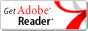 *Some pages require a Macromedia Flash player which can be downloaded from macromedia.com.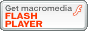 